Put (  ) or  (   ) ضع العلامة المناسبة  :8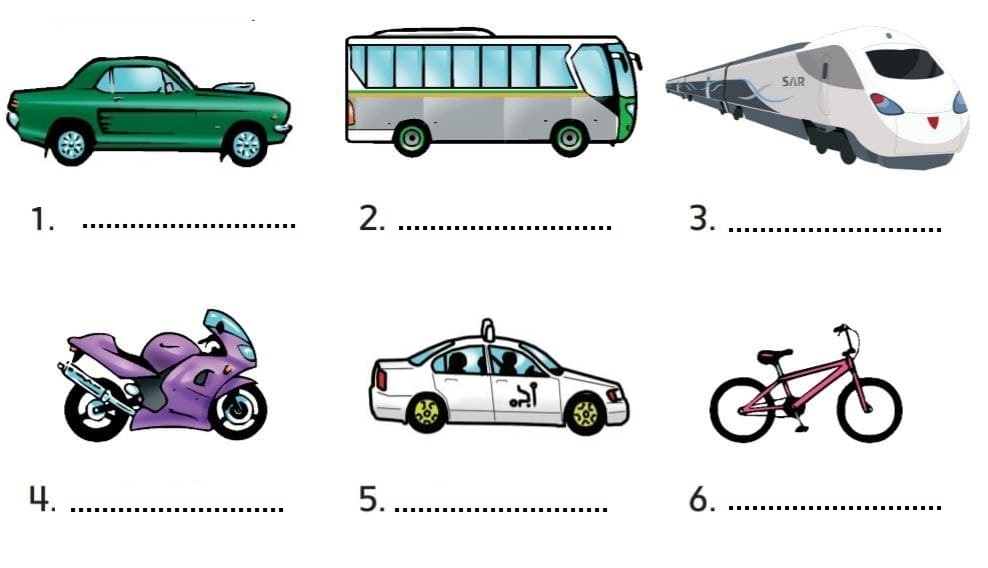 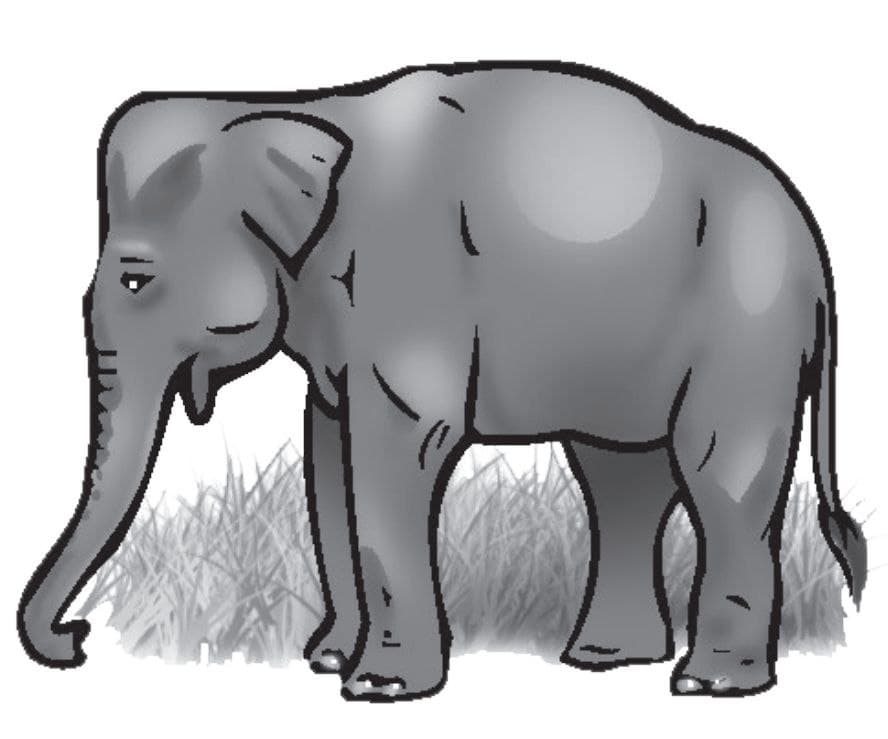 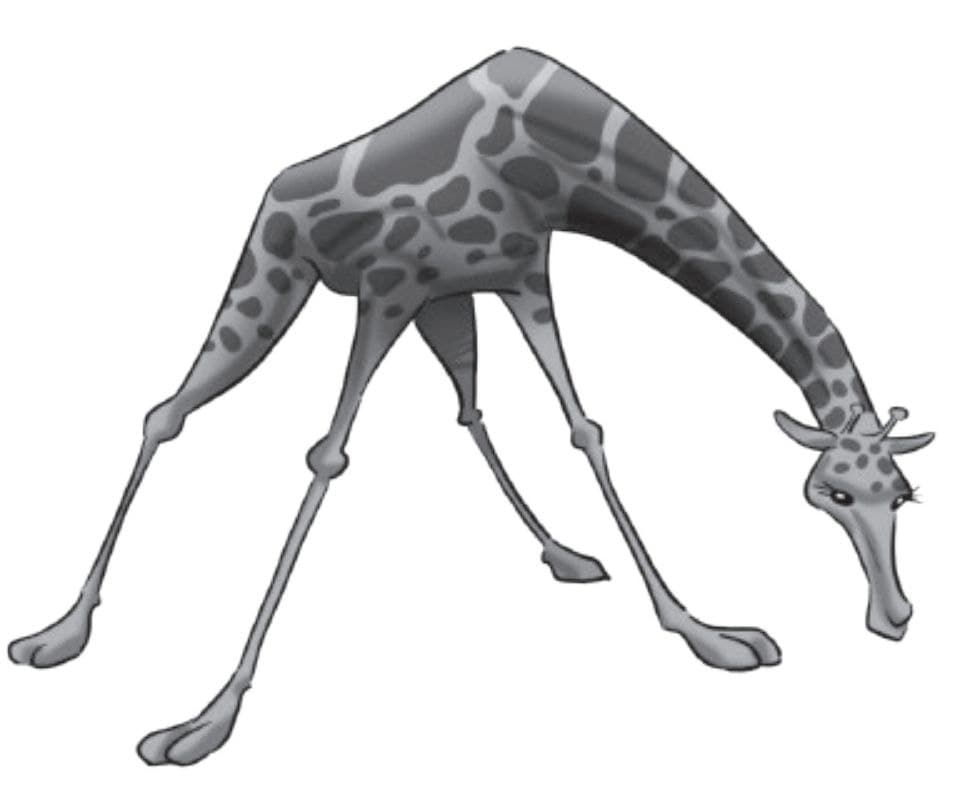 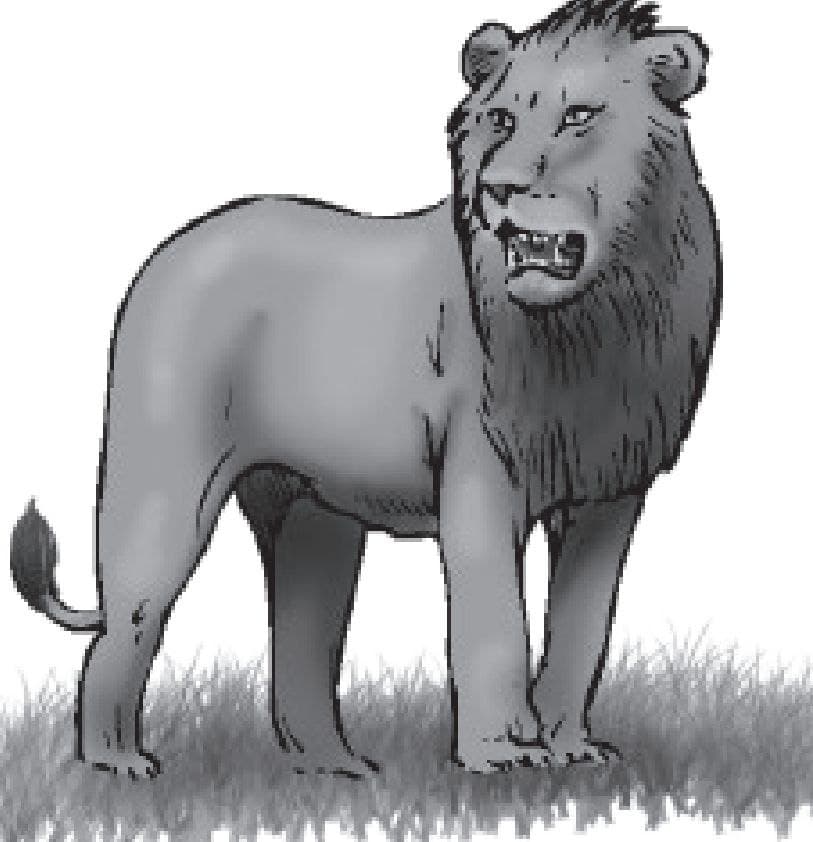 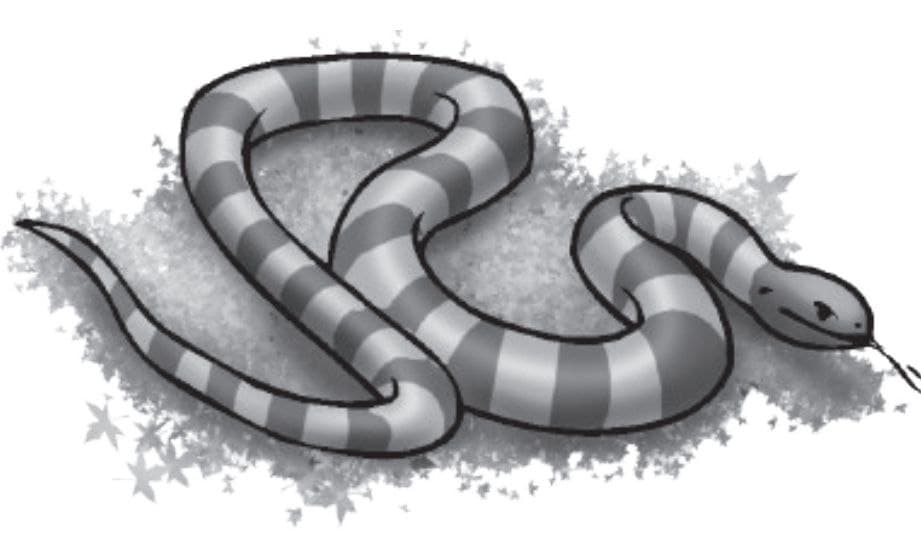 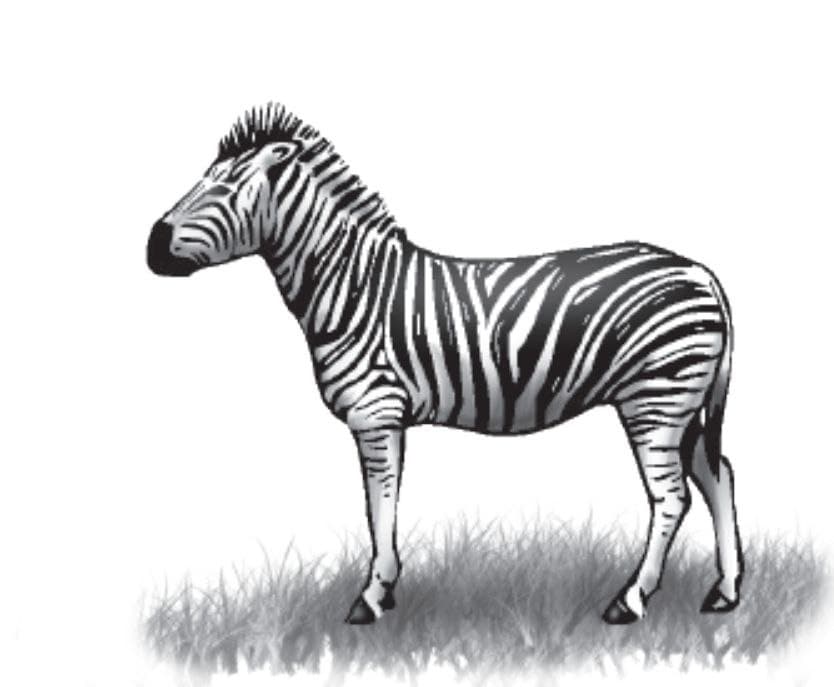 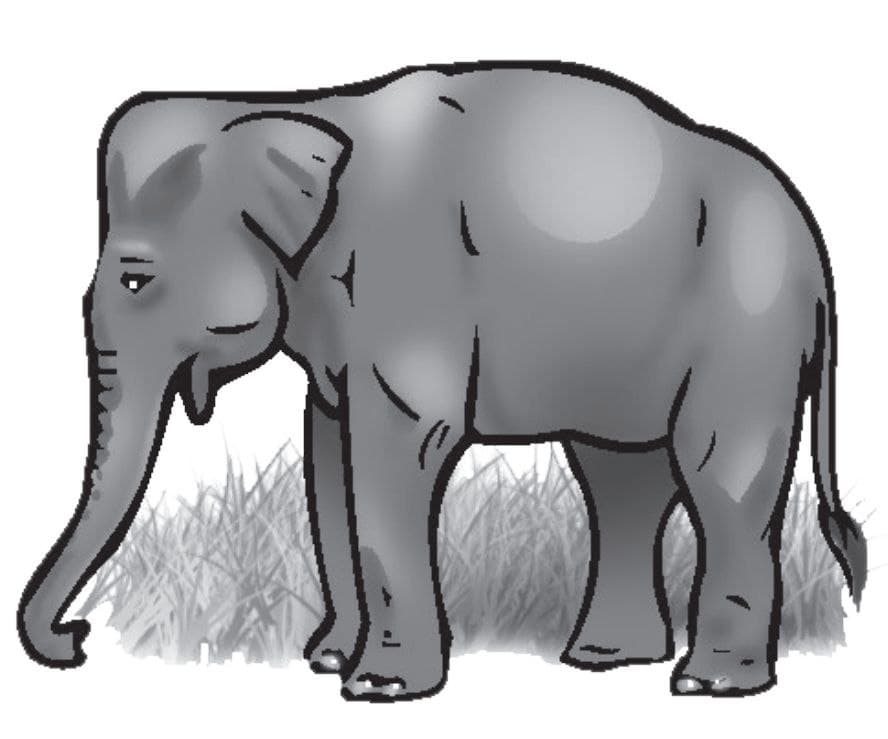 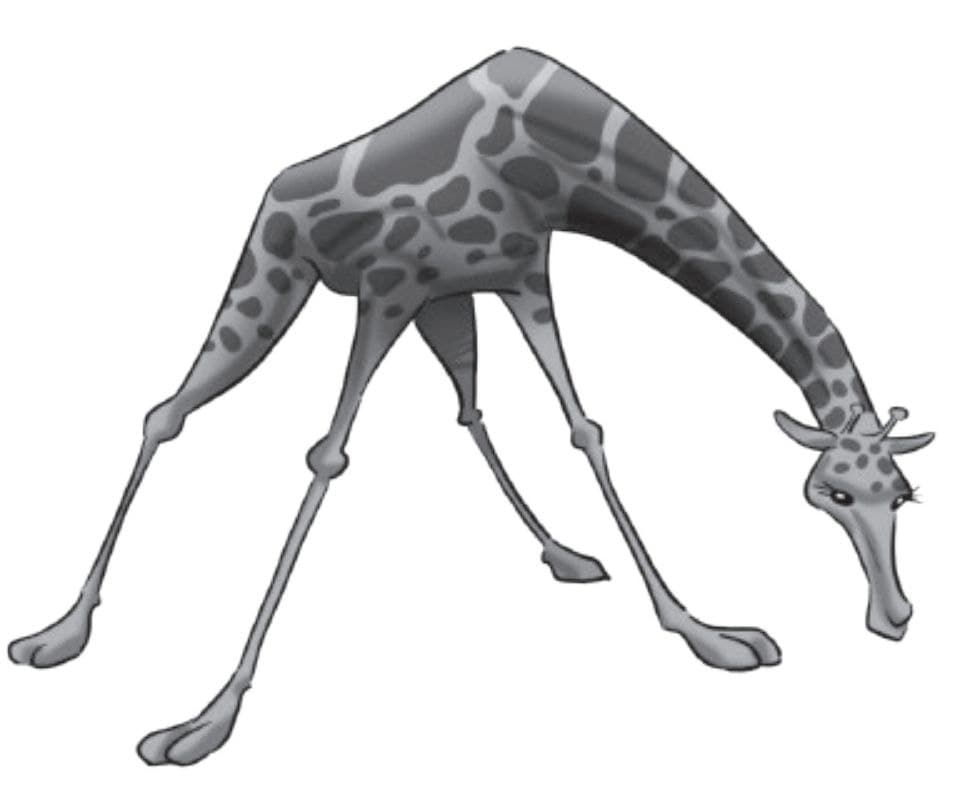 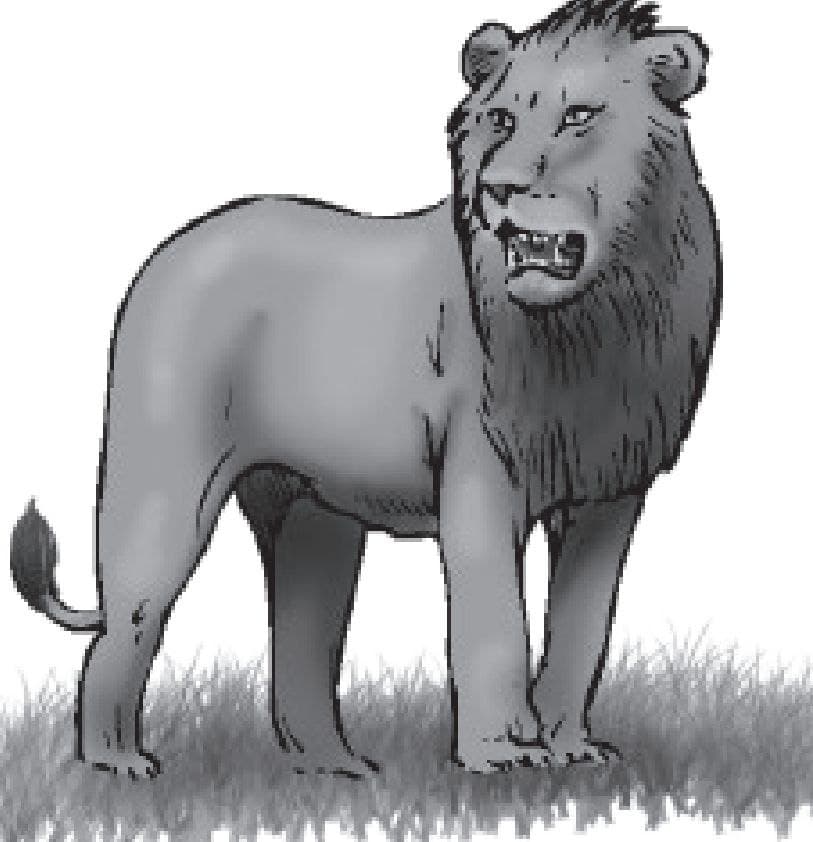 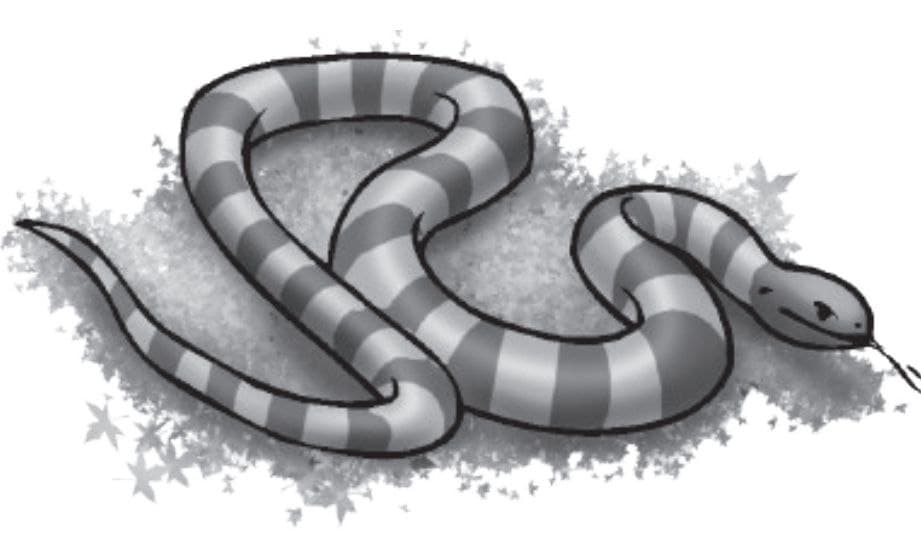 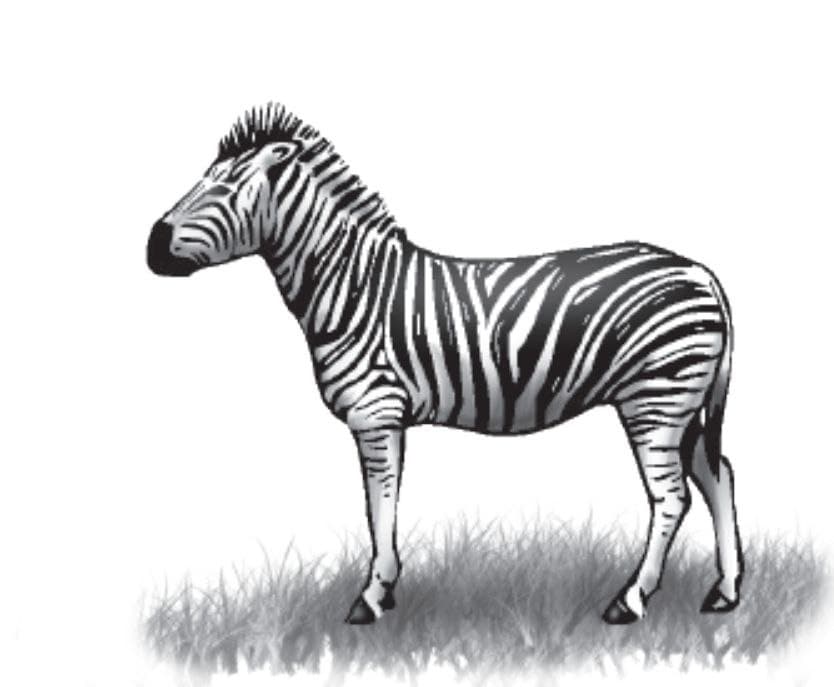 Lion - Zebra – Snake – Tiger -Salad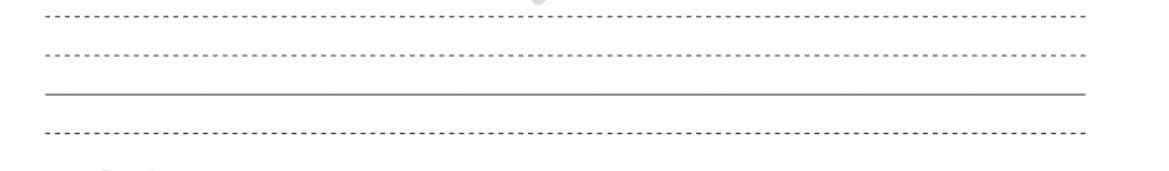 المملكة العربية السعودية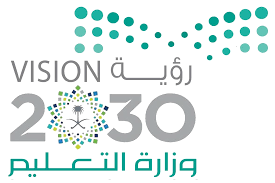 المادة : اللغة الإنجليزية    وزارة التعليمالزمن : ساعة ونصفإدارة تعليم منطقة الصف : الخامس الابتدائيمكتب التعليم  English Language Examمدرسة 5Th gradeاسم الطالب / ..................................................................................اسم الطالب / ..................................................................................اسم الطالب / ..................................................................................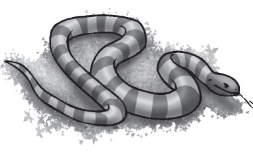 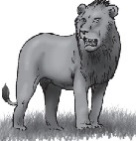 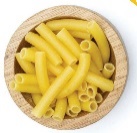 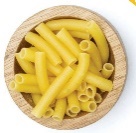 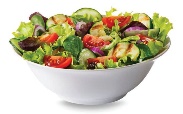 ……………………………………….…………………………  ……………………………………………………… 